Here are some fun things to do this week!  Mrs. VliesKeep reading every day.  Read a little more every few days.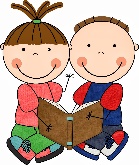 Retell a story that you just read to someone in your family. Try to make it like a storyteller would tell it.Arrange a curbside pickup of new books from the library.  Call 920-487-2295 if you have a library card.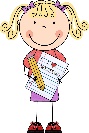 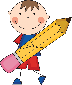 Write in a journal each day.  Write about what happened and how you are feeling.Would rather play inside or outside? Create a list of the pros and cons of each. Then write a persuasive essay on why one is better than the other.Think about a person you look up to or admire. Write a letter to them explaining why they are special to you.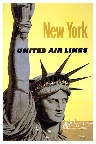 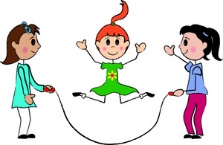 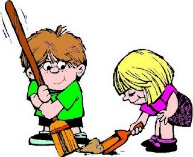 Pick a place that interests you.  Find out all that you can about that place.  Make a poster or brochure that advertises this place.  Convince others that they would like to travel to this place.Spend at least one day away from the screen this week.  Make a list of things to do away from technology.  Ideas:  play a board game, go outside for a walk or run, jump rope, clean or organize something, start an art project....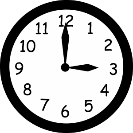 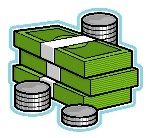 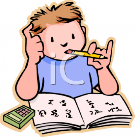 Practice telling time on a regular clock.         Count coins, work on making change± Practice your facts by writing them in your journal, sing them in a song,        and make up stories to remember them, draw pictures to help.